ЭНЕРГЕТИЧЕСКИЙ ПАСПОРТ МАГАРАМКЕНТСКОГО РАЙОНАМагарамкентский район на карте Республики Дегестан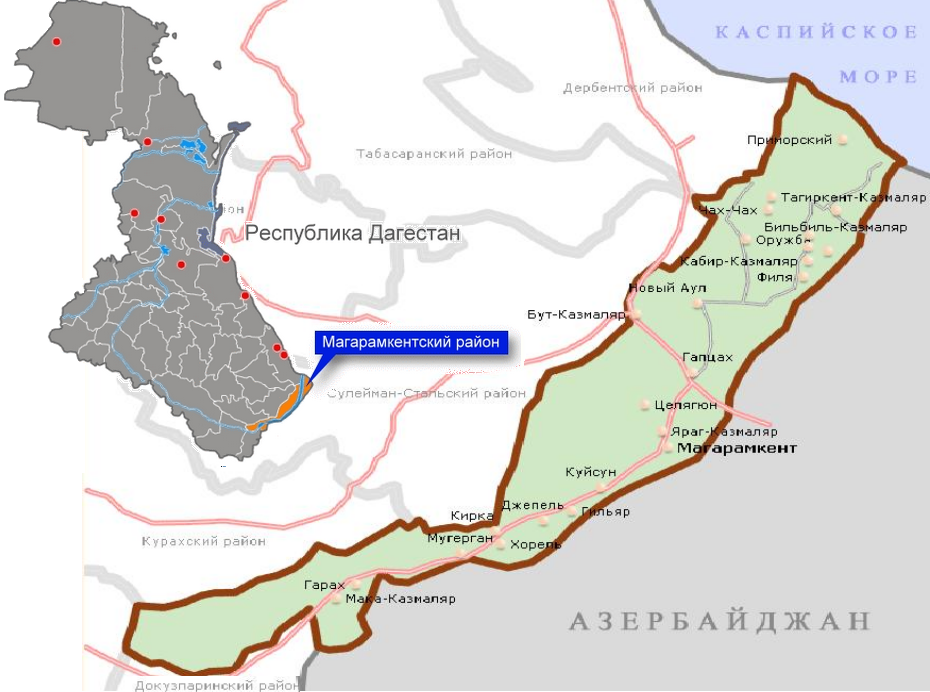 с .Магарамкент 2019 г.Раздел  I.  Территория Магарамкентского района
         1.1.  МР «Магарамкентский район»	Магарамкентский  муниципальный район входит в состав особой зоны Дагестана – в зону Южного Дагестана, является равнинно-предгорной  территорией республики. Магарамкентский район расположен низменной предгорной территории Республики Дагестан и граничит с Дербентским, С.Стальским, Курахским, Ахтынским и Докузпаринским районами республики. На юге граничит с Азербайджаном. Площадь территории района составляет 654  кв.км. Район,относимый к Южному Приморью, только небольшой северо-восточной частью расположен на равнине. От берега моря территория района узкой полосой почти на . Протянулась вверх по Самуру, глубоко вдаваясь в предгорья. Район самый маленький из приморских в республике. На территорию Магарамкентского района приходится большая часть среднего и нижнего течения р. Самур –основного поставщика воды для хозяйств Южного Дагестана. В Дельте Самура, на площади 20 тыс. га расположен Самурский заказник, знаменитый своими широколиственными лесами и обилием лиан, придающих лесам субтропический и даже тропический облик. Леса Самура славятся редкими растениями-эндемиками и реликтовыми видами, сохранившимися еще с третичного периода.     По территории района проходят две основные транспортные артерии – Северо- Кавказская железная дорога и федеральная автомобильная трасса М29 «Кавказ». На территории района имеется железнодорожная станция Самур.	 1.2. Данные о количестве населенных пунктов.	Муниципальный район «Магарамкентский район»  состоит из 33 населенных пунктов, образующих 22 сельских поселения.  Расстояние от районного центра до столицы Республики Дагестан г. Махачкала составляет около 190 км.  В районе на 01 января  2019 года проживает 62284 человек, а в самом центре района сел. Магарамкент проживает 7542 человек. 1.3. Данные о количестве /составе населения. 
 Плотность населения в районе составляет 97,3 чел/кв.км., что в 1,6 раза выше среднереспубликанского значения (58,6 чел/кв.км). За последние 10 лет численность населения в районе увеличилась на 9,6 %. В районном центре сел. Магарамкент на 01.01.2019 г. проживает 7542 чел.Таблица 1.  Динамика численности населения Магарамкентского района.Таблица 2.  Национальный состав населения Магарамкентского района на 01.01.2019г.Как показывает анализ, в районе продолжает сохраняться тенденция роста численности населения в основном за счет естественного прироста, перекрывающего отрицательное сальдо миграции. В последнее три года отмечается увеличение миграционной активности населения. Миграционная убыль населения за эти годы увеличилась в 7,5 раза.1.4. Дополнительная информацияТранспортно-географическое положение Магарамкентского  района по отношению к столичному центру г. Махачкале – относительно благоприятно, а по отношению к районам  ЮжДага  – исключительно благоприятно.Магарамкентский  район занимает выгодное положение к главным транспортным коммуникациям республики – федеральной железной дороги и федеральной автомагистрали «Кавказ», а расстояние до ближайшей железнодорожной станции Белиджи  от районного центра  с. Магарамкент– 35 км. Магарамкентский район имеет транзитное положение, и удобные транспортные связи с другими горными районами ЮжДага. Связь с другими районами республики, а также с другими регионами России осуществляется преимущественно по территории Докузпаринского, Дербентского и Сулейман-Стальского районов районов. Магарамкентский  район выделяется выгодным политико-географическим положением, так как  граничит  с Республикой Азербайджан.       Здесь дислоцируются 14 пограничных застав, действуют один железнодорожный и 4 автомобильных контрольно- пропускных пункта. Протяженность границы составляет 74,6 км.Современная сеть автодорог района, обеспечивающая его внешние связи, включает:- автомобильные дороги республиканского значения – 39,0 км; - автомобильные дороги местного  значения 63,6 км.                  - автомобильные дороги федерального значения – 16,4 км.Протяженность автомобильных дорог в границах района составляет 223 км. Плотность автомобильных дорог общего назначения составляет 341 км. на 1000 кв.км.ТеплоснабжениеЦентрализованного теплоснабжения в районе отсутствует.Имеются небольшие котельные при ЦРБ в с. Магарамкент и при 6 школах типа «Универсал» «Факел» работающих на газе.Индивидуальными котельными пользуются в газифицированных селах, а в остальных – печное отопление на твердом топливе.ГазоснабжениеРайон газифицирован частично. Обеспеченность района газом - 90%. Источником газоснабжения является магистральный газопровод «Моздок-Казимагомед» проходящий через район.К потребителям газ поступает от ГРС «Новый-аул» ГРС «Новофиля» ГРС «Магарамкент», ГРС «Советская».Протяженность сетей высокого давления:10 км - диаметром 219 мм; 5 км - диаметром 159 мм. Протяженность сетей среднего давления - 98 км диаметром от 76 мм до 159 мм. Необходимо завершение газификации района.ЭлектроснабжениеВсе населенные пункты района электрифицированы. К потребителям электроэнергия поступает от ПС 110/35/10 кВ «Тагиркент» ПС 110/35/10 кВ «Морская» ПС 110/35/10 кВ «Магарамкент», ПС 110/35/10 кВ «Советская».Наименование показателя2014 г.2015 г.2016 г.2017 г.2018г.Численность населения (постоянного на конец года), чел.Движение населения Естественное движение населения:- число родившихся, чел.- число умерших, чел.-естественный прирост населения, чел.Миграция-число прибывших, чел.-число выбывших,чел.-миграционный прирост (убыль) населения62192   974   395   579    400   590 - 19062208  993  371  622  830  923- 93 627001133   362   771    834   1003- 16963150  1154   397   746    673   1378- 7056228411743837917881624- 836НациональностьЧисленностьАварцы10Агулы18Азербайджанцы1021Арабы1Армяне3Афганцы2Башкиры3Даргинцы17Евреи16Кумыки9Лакцы9Лезгины61082Марийцы1Молдаване1Осетины1Русские250Казаки3Рутульцы504Табасараны24Таджики1Татары5Туркмены5Узбеки4Украинцы10Чеченцы25